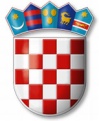 REPUBLIKA HRVATSKAVARAŽDINSKA ŽUPANIJAGOSPODARSKA ŠKOLA VARAŽDINPOZIVNA SJEDNICU ŠKOLSKOG ODBORAkoja će se održatiuPONEDJELJAK,26. veljače 2018. godine s početkom u 15,30sati u Gospodarskoj školi VaraždinDNEVNI RED:Usvajanje zapisnika s prošle sjednice Školskog odboraDavanje suglasnosti ravnateljici za zasnivanje radnog odnosa bez objave natječaja na rok od 60 dana do dobivanja suglasnosti MZODavanje suglasnosti ravnateljici za raspisivanje natječaja za nastavnika pravne grupe predmeta,zamjena za nastavnicu na bolovanju4.   Izvješće o prestanku ugovora o stručnom osposobljavanju za rad bez zasnivanja radnog odnosa5.Donošenje Pravilnika o korištenju sustava videonadzora6.Davanje suglasnosti ravnateljici za formiranje Povjerenstva za provedbu javne nabave u                    sklopu projekta„Prekvalifikacijom do posla“7.  Davanje suglasnosti ravnateljici za pokretanje postupka javne nabave – nabava         opreme za kuharski praktikum8.  Davanje suglasnosti za podnošenje prijave škole na javni poziv MZO-a za izvođenje      eksperimentalnog programa „Škola za život“9. RaznoPredsjednik Školskog odbora:Tomislav Purgarić, prof.